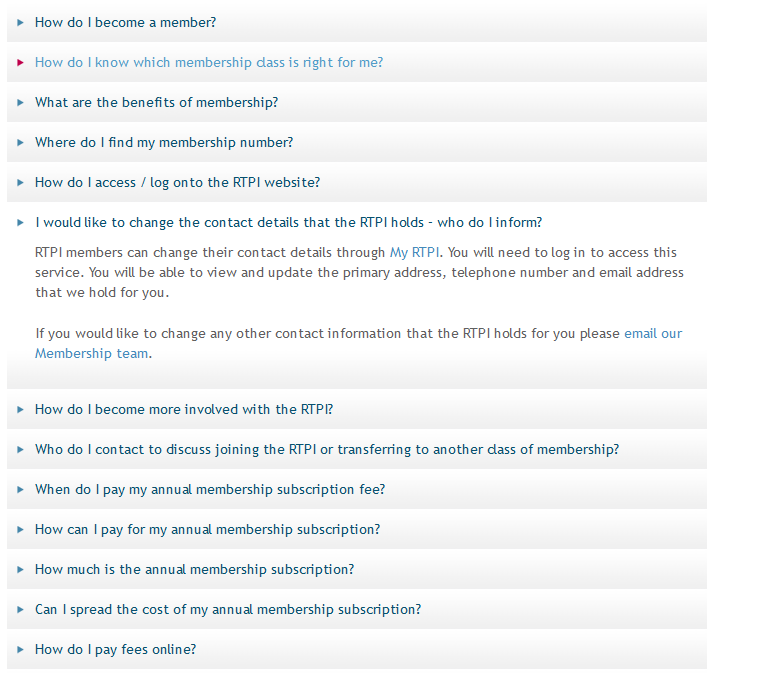 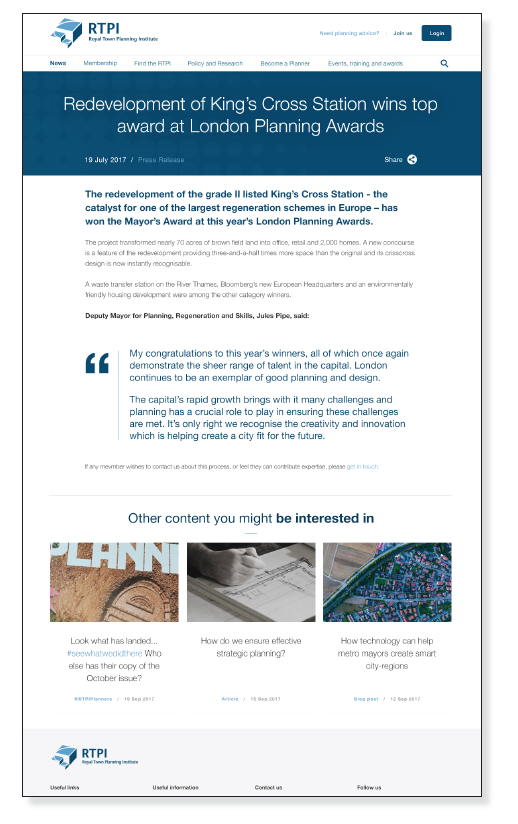 Content Page CMS PropertyDescriptionContentPage Title - H1H1 - This is your first title on the page. To see real benefits for SEO it should include the keyword you want to focus on, e.g. ‘Awards’Professional Development Plan resourcesIntro Text (50 - 100 words max)Introduction to the articleYou must prepare a Professional Development Plan (PDP) at least once a year, unless you are an affiliate, student or retired member.Body content (250-300 words max)Main article.Save files which on this page in folder.Source images and IDs.Indicate if accordion format should be used.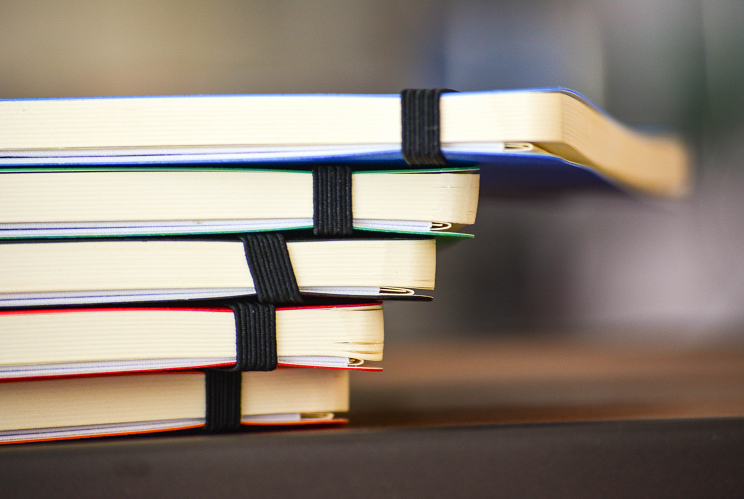 When you join as an Associate, Legal Associate or Chartered Member, you must also prepare a PDP for formal assessment. As an RTPI member you are required to annually spend time preparing a PDP identifying your development needs for the next 2 years. Use this template to prepare your PDP. Example PDPsThese examples show you how to build a PDP. However please note they are not based on planning roles.  This has been done so that you will need to carefully consider your own professional circumstances.  Make sure you link your own PDP to planning.Example PDP 1This plan is from someone who is moving to a managerial role in a new location. It includes preparing for the role and what they expect to cover during induction and beyond.Example PDP 2 This plan is from someone who is setting up their own (non-planning) consultancy.  It includes, mixed work-based learning and self-study.How to create a successful PDPThis document gives advice on how to create a successful PDP for a number of situations.Common pitfallsThis document of common pitfalls covers ways PDPs can be unsuccessful so that you can avoid these mistakes. Used it with the standard CPD guidance and membership guidance documents if you are joining or upgrading your membership.How to write a PDPTake our short e-learning module refresher course on how to write a PDP.  Go to RTPI Learn to register online and create an account, if you do not already have one.  You will learn:Why we ask for a PDPHow to approach the SWOT analysisHow to create well-formed goalsHow to funnel your plan towards actions using objectivesHow to create SMART actions that work for you.PDP podcastsEpisode 1 – What is a Professional Development Plan?Episode 2 – The SWOT analysisEpisode 3 – Goals and objectivesEpisode 4 – Action PlanEpisode 5 – Top PDP tipsContact usEmail: cpd@rtpi.org.ukTel:  +44(0)20 7929 8174Page tagsTag 1Tag 2Tag 3Related content blocks (max. 3)This is currently automatically populated based on the tags applied to content items. You do not need to complete this section as it will automatically pull in content with relevant tags – e.g. Yorkshire and Young Planners. We are exploring a possible option to pin content as well as automatically pulling it through, but this has not been confirmed.If we can pin content please feature:Related linksPlanning and Recording CPDMembership eventsCore CPD FrameworkAPC info? CTA for PDP module on RTPI Learn? Featured videoImagePlease add shutterstock id or put image in folderRelated event blocks (max. 3)This is currently automatically populated based on the tags applied to content items.You do not need to complete this section as it will automatically pull in content with relevant tags.We are exploring a possible option to pin content as well as automatically pulling it through, but this has not been confirmed.Custom URLIf this page already has a custom URL keep it the same (check umbraco). If it doesn’t create one if required.SEO Page titleThis is not the title on your page, it is the page title that will appear in your tab. From an SEO point of view, your page title should include the main keyword that you would like to target on that page.Professional Development Plan ResourcesSEO Meta DescriptionThis is not visible to a user visiting your page. This text should be a description of what the content on the page is about. Think of this as a short paragraph that will tell Google what your page is about. Your meta description should include the same keyword as your Page Title.RTPI members need to write Professional Development Plans. The RTPI has a range of PDP resources including an online learning module and case study examples.